                                    NHS Education for Scotland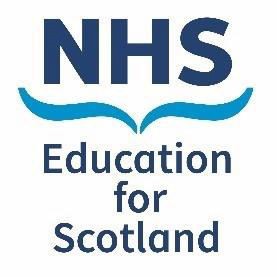 Transcript of ‘A primary care approach to bereavement: developing an educational resource for Clinicians’ film clip recordingSpeakers: Dr Sheena, Associate GP Dean, Thames Valley / NHSE and Senior GP Partner and GP Trainer in Oxford (Bartlemas Surgery) and Dr Lynsey Bennett, GP in Oxford and Bereavement Care Fellow Thames Valley and Wessex Primary Care School.SS: I'm Dr Sheena Sharma, an associate GP Dean working in GP education in Thames Valley in England,and a senior GP partner and Trainer in a GP surgery in Oxford. During my years of clinical practice,I’ve found there's a lack of formal education for GP trainees in delivering bereavement care and that it's still not a significant part of the GP curriculum. I have drawn on current evidence and literature as well as my own GP experience to develop an educational resource that might be used for training.  And we would like to share this with you in our workshop. In 2022, I had this published by BJGP Life and have since managed to secure funding for Lynsey to join me as a clinical fellow to develop this further, to use research methods to test it with the ultimate goal of working towards improvements in the curriculums and training resources for clinicians working in primary care.LB: Hello, my name's Lynsey Bennett. I'm a GP, also in Oxford and a GP trainer. And I've had an interest in bereavement care since early on in my career when I did junior hospital posts both in oncology and in palliative care.  Sheena and I both believe strongly that GPs are in an ideal position to provide bereavement care to our patients because we've often known them for a long time. But the truth is we often find those consultations quite hard. There's often the perennial issue of being pressed for time, but it's also really relevant that we probably haven't had that much training or education in this area. We often don't know what to say. We don't know when to say it, and we probably aren't aware of modern grief models. We're really excited to be able to share our work with you today. We hope that you'll find it useful and we hope that it's something that you'll be able to use in your own practice going forward and we would love to have some feedback from you if that is the case. Thank you.The film was produced in October 2023 and can be found at https://www.sad.scot.nhs.uk/events/2023-conference/ or https://vimeo.com/871812438 For more information visit www.sad.scot.nhs.uk or contact supportarounddeath@nes.scot.nhs.uk© NHS Education for Scotland 2023. You can copy or reproduce the information in this document for use within NHS Scotland and for non-commercial purposes. Use of this document for commercial purposes is permitted only with the written permission of NES.